PER PICARAnxoves del cantàbric amb pa de coca 16’00€Les nostres croquetes-10,00 € 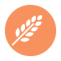 Bunyols de bacallà-10,50 € Calamars a la romana-22,00 € La nostre ensaladilla russa-9,50€Coca amb carpaccio i foie (2u.)-7,00€ Musclos picantons o al vapor-12,00€Les cloïsses al vi blanc -19’00€Ous estrellats amb patates i pernil ibèric-13,00€ENTRANTSCoca de full amb foie i poma caramel·litzada  -15,00€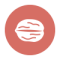 La típica de la casa: “l’amanida amb embotit, llonganissa i ensaladilla russa”-14,00€Pica pica Urbisol: pernil ibèric, anxova, croquetes,bunyols de bacallà , musclos i tapeta del dia (min.2 pax) 13,50€ x personaL’entremes Urbisol, amb salmó,pernil ibèric,esqueixada i ensaladilla 15,50€ 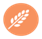 Amanida tèbia de llagostins amb cansalada confitada 14,00€Amanida de temporada -12,50€Pasta fresca als tres formatges, carbonara o bolonyesa 12,00€Canelons de la casa 12,00€Cargols a la cassola amb cabra de mar-16,00€La nostra sopa de peix – 14,50€Carpaccio de bou amb parmesà – 13,00€L’ ARRÒSPaella parellada ( tot pelat) 19’00€Paella marinera 19’00€Rissoto de temporada 18,00€Arròs caldós de llamàntol  24,00€Fideuà negra 19’00€                                                     (Cap de setmana mínim 2 pers.)        	                                   *Tenim opcions veganes                                                                      PEIXOSPop a la brasa amb cansalada confitada i parmentier de patata 24,00€Els calamarcets a la planxa amb verdures -18’00€El bacallà a la catalana de la tieta-  19,00 €     El bacallà sobre tomàquet  i patata amb mousselina d’all-19,00 €Peix del dia  ( al forn, brasa o donostiarra) p.s.mCARNSL’entrecot de vedella de Girona  a la llossa-25,00 €Filet de vedella a la llossa- 24’00€Steak tartar – 24’00€Botifarra a la brasa amb amb escalivada -10,50€La carn de xai de la granja “Cal Serrats” -17’00€Pollastre a la brasa amb guarnició-12,00€Peu de porc a la brasa-13,00€CARNS SALTEJADESPeu de porc desossat farcit de morro de vedella amb salsa de ceps-18,00 €L’entrecot  de vedella amb salsa roquefort, o al pebre verd-27,00€Cap i pota 12,50€Espatlla de cabrit al forn amb peres 28,00€Filet de vedella amb salsa d’oporto i foie 29’00€Filet de vedella amb salsa roquefort o al pebre verd 26’00€Magret d’ànec amb fruits vermells 18,00€Servei de pa 1’50€/pers.(El servei de pa es cobra per defecte, si no el volen ens ho han de notificar iels el retirarem)Pa de coca amb tomàquet 2,50€/pers.Contenen glutenContenen fruits secsAlguns dels nostres plats es poden adaptar sense glutenTenim menú de nens -15,00€Iva inclòs 10%